ЗАКОНВОЛГОГРАДСКОЙ ОБЛАСТИОБ УСТАНОВЛЕНИИ ДОЛИ ДЛЯ РАСЧЕТА ОБЪЕМА СРЕДСТВ ФОНДАКАПИТАЛЬНОГО РЕМОНТА, КОТОРЫЕ РЕГИОНАЛЬНЫЙ ОПЕРАТОРЕЖЕГОДНО ВПРАВЕ ИЗРАСХОДОВАТЬ НА ФИНАНСИРОВАНИЕРЕГИОНАЛЬНОЙ ПРОГРАММЫ КАПИТАЛЬНОГО РЕМОНТАПринятВолгоградскойобластной Думой28 декабря 2016 годаНастоящий Закон в соответствии с частью 2 статьи 185 Жилищного кодекса Российской Федерации и абзацем вторым статьи 28 Закона Волгоградской области от 19 декабря 2013 г. N 174-ОД "Об организации проведения капитального ремонта общего имущества в многоквартирных домах, расположенных на территории Волгоградской области" устанавливает долю для расчета объема средств фонда капитального ремонта, которые региональный оператор ежегодно вправе израсходовать на финансирование региональной программы капитального ремонта.Статья 1Установить долю для расчета объема средств фонда капитального ремонта, которые региональный оператор ежегодно вправе израсходовать на финансирование региональной программы капитального ремонта, равную 98 процентам от прогнозируемого объема поступлений взносов на капитальный ремонт в текущем году реализации региональной программы капитального ремонта с учетом остатка средств, не использованных региональным оператором в предыдущем периоде.Прогнозируемый объем поступлений взносов на капитальный ремонт и остаток средств, не использованных региональным оператором в предыдущем периоде, определяется в порядке, утвержденном постановлением Администрации Волгоградской области.Статья 2Настоящий Закон вступает в силу по истечении десяти дней после дня его официального опубликования.ГубернаторВолгоградской областиА.И.БОЧАРОВ13 января 2017 годаN 3-ОД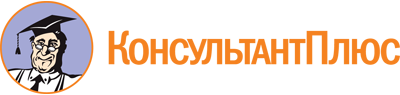 Закон Волгоградской области от 13.01.2017 N 3-ОД
"Об установлении доли для расчета объема средств фонда капитального ремонта, которые региональный оператор ежегодно вправе израсходовать на финансирование региональной программы капитального ремонта"
(принят Волгоградской областной Думой 28.12.2016)Документ предоставлен КонсультантПлюс

www.consultant.ru

Дата сохранения: 14.12.2022
 13 января 2017 годаN 3-ОД